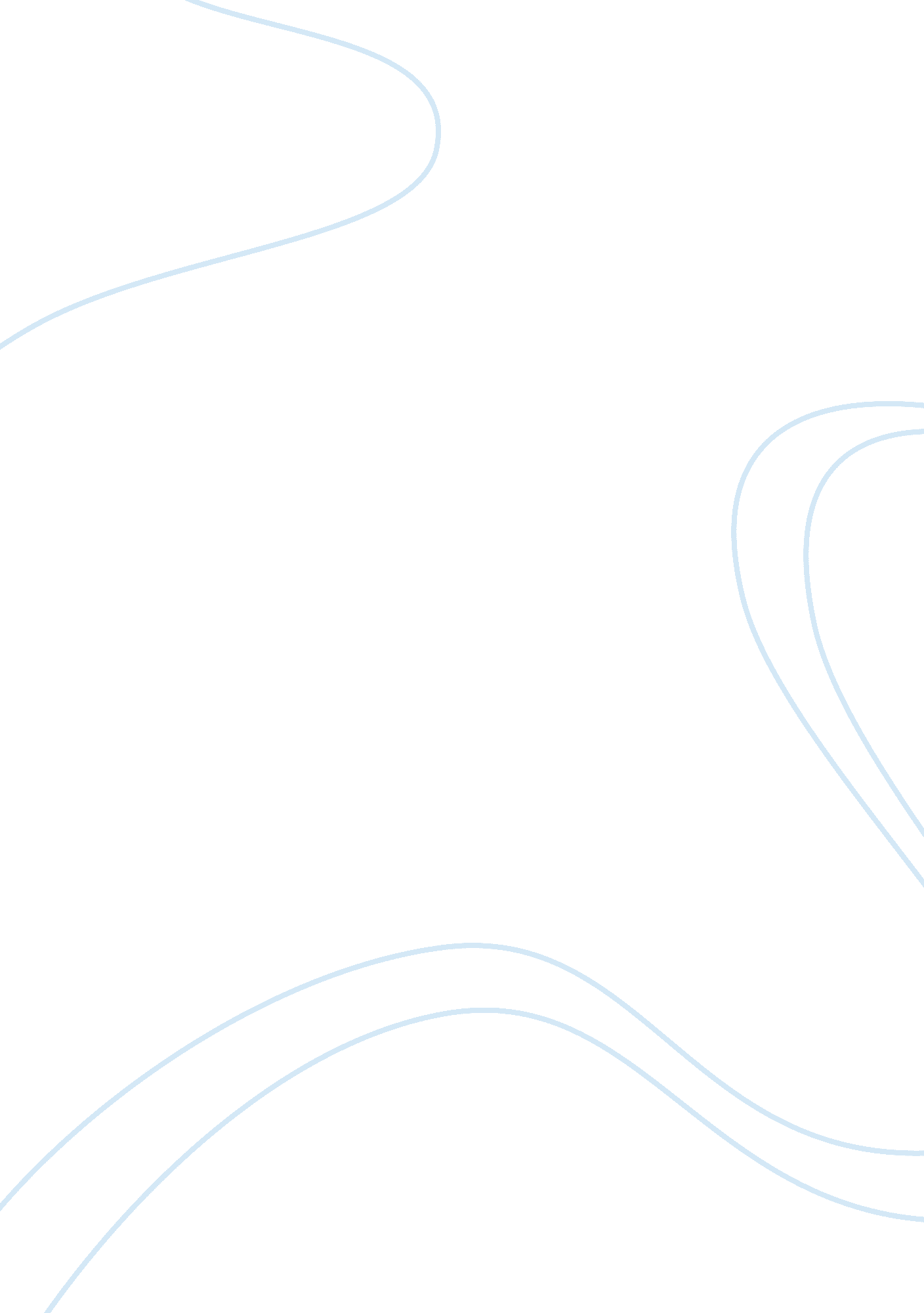 Example of essay on employee lawsBusiness, Employee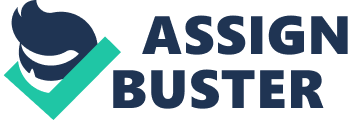 1) Give an example of one employee law that you think people may take advantage of and how people take advantage of it A good example of a law that engages employees is the National Labor Relations Act. The Act awards workers a right to organize that is to establish, enter, and support labor societies for the sole purpose to bargain collectively via their representatives. Under this law, there is exist the National Labor Relations Board (NLRB), which main purposes embrace handling representation cases which encompass the procedure in which a union becomes the licensed employee representative inside a bargaining unit and establishing whether confronted employer or union action is an unfair labor exercise. This is a good act in which individuals can take advantage of especially when asking for salary increment and better work place conditions in a collective manner. Many employees all over the world employ this right to organize to collectively bargain for better working conditions. An example could be the go- slows or employees strikes. 2) Are broad allowances for employer surveillance good public policy? Why or why not? Provide an example to support your position. The issue of employer surveillance is a very controversial issue. It can be both a good and bad policy dependant on which avenue one approaches it from. Personally, I do not think that the policy can be said to be plainly bad or good policy. For instance, several businesses, particularly those missing a professional culture, have had to turn to workplace surveillance.  This helps guarantee employees to remain safe and concentrate on their work. However, not all regions within the workplace require this, For example placing camera in the washrooms and locker rooms. Therefore, Considering the advantages and disadvantages of this is an essential step in understanding the outcomes of this practice. The policy becomes bad when it infringes of the right of privacy of the employees. Therefore so long as there is a balance of the surveillance and the right of privacy of the employees then the policy is good. If none exists then the policy is bad. As much as this could be true it is not general, not all the minority groups are not qualified and not all are employed only because of affirmative action. Those who have been employed due to this law is quite unfortunate but hey not every law is perfect. This law was intended to ensure equality among professionals of different social standings in the society Leave feedback 2 Not all laws are perfect. They are people who tend to abuse some laws that are meant to help them. For example some individuals I know of took advantage of affirmative action to get employment. This is quite unfortunate however it is true Leave feedback 3 That is factual and useful especially when the employee is really in need of the emergency leave 
Leave feedback 4 
This is Title VII of 1964 Civil Rights Act. It Forbids managers engaging in industry upsetting interstate commerce from discerning on grounds of race, color, religion, gender, or national origin 